                        COLEGIO ISABEL RIQUELME U.T.P.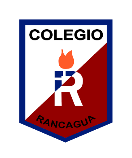 GUÍA DIGITAL N° 2TAREAASIGNATURA	: Taller de ComputaciónCURSO		: 2° Básico  DOCENTE		: Ma. Francisca Rojas A. SEMANA		: 6 al 10 de AbrilObjetivo de Aprendizaje: Identificar los diferentes artefactos tecnológicos de la sala de computación.Actividad: Identifica y colorea los artefactos que se encuentran en la sala de computación y escribe su nombre en cada línea.  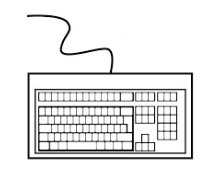 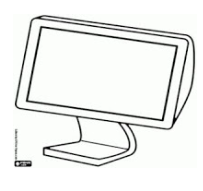 ______________________________			________________________________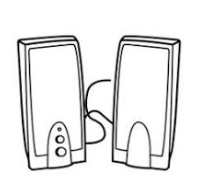 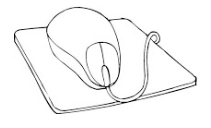 ____________________________________		___________________________________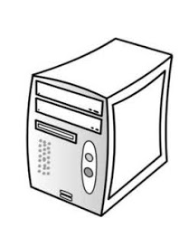 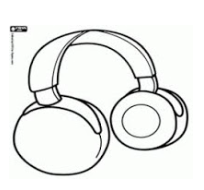 ____________________________________		__________________________________